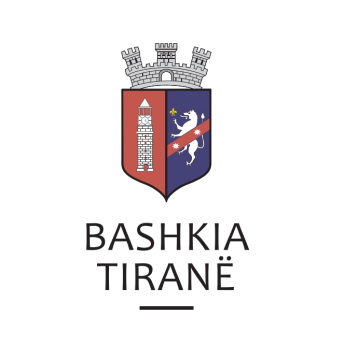      R  E  P U  B  L  I  K  A    E   S  H  Q  I  P  Ë  R  I  S  Ë
  BASHKIA TIRANË
DREJTORIA E PËRGJITHSHME PËR MARRËDHËNIET ME PUBLIKUN DHE JASHTË
DREJTORIA E KOMUNIKIMIT ME QYTETARËTLënda: Kërkesë për shpallje nga Gjykata e Rrethit Gjyqësor Shkodër për z. Dritan Arapi.Pranë Bashkisë Tiranë ka ardhur kërkesa për shpallje nga Gjykata e Rrethit Gjyqësor Shkodër, me nr. prot. (s’ka), datë 05.02.2019, protokolluar në institucionin tonë me nr. 6372 prot., datë 08.02.2019.Ju sqarojmë se kjo gjykatë dërgon për shpallje njoftimin për gjykimin të çështjes penale me palë:Kërkues:                     Prokuroria e Rrethit Gjyqësor ShkodërTë pandehurit:           Leonard Vladimir ArapiAkuza:                        Vrasje me paramendim-mbetur në tentativë   Objekti:                      Gjykimin e procedimit penalDrejtoria e Komunikimit me Qytetarët ka bërë të mundur afishimin e shpalljes për z. Dritan Arapi, në tabelën e shpalljeve të Sektorit të Informimit dhe Shërbimeve për Qytetarët pranë Bashkisë Tiranë.     R  E  P U  B  L  I  K  A    E   S  H  Q  I  P  Ë  R  I  S  Ë
  BASHKIA TIRANË
DREJTORIA E PËRGJITHSHME PËR MARRËDHËNIET ME PUBLIKUN DHE JASHTË
DREJTORIA E KOMUNIKIMIT ME QYTETARËTLënda: Kërkesë për shpallje nga Gjykata e Rrethit Gjyqësor Lushnje për znj. Irma Shkrepi (Leka).Pranë Bashkisë Tiranë ka ardhur kërkesa për shpallje nga Gjykata e Rrethit Gjyqësor Lushnje, me nr. 1051 (1159) regj. them., datë 16.01.2019, protokolluar në institucionin tonë me nr. 6370 prot., datë 08.02.2019.Ju sqarojmë se kjo gjykatë ka dërguar për shpallje kopjen e shpalljes së gjykimit të çështjes civile me palë ndërgjyqësore:Paditës:                Ilir ShkrepiI Paditur:             Irma Shkrepi (Leka).Objekti:                Zgjidhje martese.        Drejtoria e Komunikimit me Qytetarët ka bërë të mundur afishimin e shpalljes për znj.  Irma Shkrepi (Leka), në tabelën e shpalljeve të Sektorit të Informimit dhe Shërbimeve për Qytetarët pranë Bashkisë Tiranë.